INFORME DE PROCESOS PARA LA PRESTACIÓN DEL SERVICIO EDUCATIVO EN LA I.E. BROQUELES.CORREGIMIENTO DE BROQUELES.Moñitos. Cordoba.  2017  PRESENTACIÓN.Atendiendo lo requerido por la Secretaría de Educación del Departamento de Córdoba en la circular No 00027 del 15 de Febrero  de 2018, este informe asume la recomendación del MEN en el  Documento ORIENTACIONES PARA LA RENDICIÓN DE CUENTAS EN EL SECTOR EDUCATIVO, en el sentido que el contenido de lo que se entrega tiene como fuentes la implementación del PEI, la Autoevaluación institucional, los resultados de las Pruebas internas y externas, de lo cual la rectoría ha informado, concluido y sistematizado en los Consejos Directivos, Reuniones de Padres de Familia, Jornadas de Desarrollo Institucional y actividades temáticas específicas como el Día E. Para organizar la información de este documento se han tenido en cuenta los logros, dificultades y retos del establecimiento, es decir, se tratará de responder las siguientes preguntas: 1¿Qué se logró; 2 Cómo se logró; 3 Qué se gastó; 4 Cómo se gastó; 5 Qué se proyecta en el establecimiento.Debe comprenderse que la asignación laboral encargada al suscrito por parte del MEN y las entidades territoriales, se hace en medio de factores adversos y facilitadores. Se está diciendo que por lo reciente de la asignación como Rector, la manera cómo venía funcionando el plantel y la Cultura institucional encontrada, si bien se han alcanzado Logros que favorecen el fortalecimiento de las Políticas educativas, la tensión entre las condiciones internas y lo qué debe hacerse ha incidido en los resultados que se informan.     También se trata de un informe en donde no solo se da cuenta del aspecto contable propiamente dicho, sino de procesos cualitativos que se han dado en un Plantel focalizado como Etnoeducativo afrocolombiano, pero que en relación con ese aspecto misional ha tenido dificultades para proyectarse considerando cuestiones que hacen parte de los retos explicitados al final de este documento. 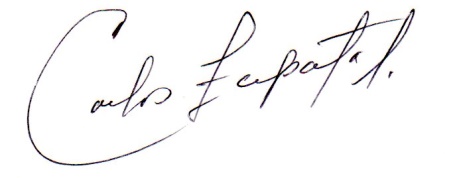 CARLOS M ZAPATA CARRASCALRector. POLÍTICA EDUCATIVA.1.1. CIERRE DE BRECHAS.1.1.1. Cobertura en Transición y Primaria34  estudiantes en transición y  223 en la Básica  Primaria. Para un Total de 257 estudiantes 1.1.2. Cobertura en Educación Básica  Secundaria y Media. 140  Estudiantes en la Básica Secundaria  y 39 estudiantes en  la media grados 10 y 11 Para un total de 179 estudiantes.1.1.3. Nuevos cupos en Preescolar, básica y media.En relación con la matrícula de 2016,  en 2017 se obtuvo la siguiente diferencia de cupos: Básica primaria- 2  estudiantesMedia– 24 estudiantes Para un total de 26 cupos nuevos para 2017.1.1.4. Estudiantes atendidos con estrategias flexibles y acordes con sus necesidades.En las sedes de las veredas Rio en medio y Patio Bonito se utiliza la metodología Escuela Nueva con Metodología multigrado. En total fueron 62 estudiantes 1.1.4. Estudiantes beneficiados con gratuidad.El total de la población estudiantil  beneficiados con la gratuidad para el año 2017 fue de 436 estudiantes.1.1.5. Estudiantes de población vulnerable beneficiarios con programas de permanencia. 345 estudiantes beneficiados con programas de alimentación es decir el 80 % del total de  la población estudiantil..1.1.6. Adultos alfabetizados.Ninguno. Pero en la Población hay demandas en este campo.1.1.7. Deserción intra anual en Preescolar, básica y media.Preescolar – 4Primaria- 20Básica Secundaria- 21Media – 2Total estudiantes desertores- 47CALIDAD1.2.1. 374 Estudiantes  beneficiados con un espacio readecuado con recursos propios para el comedor escolar.1.2.2. Estudiantes participantes en Plan de Lectura y Escritura.140 estudiantes 1.2.3. Educadores que aprueban ciclo de formación.  01.2.4. Educadores acompañados en competencias básicas y ciudadanas.21.2.5. Seguimiento al cumplimiento del tiempo escolar.Se hace control de la utilización del tiempo, mediante control  de asistencia y en los seguimientos a los procesos realizados a final de cada período, pero por los bajos ingresos económicos, migraciones laborales, las  condiciones del terreno, la dispersión de la población y los efectos de las lluvias, en las sedes no se registra una continuidad del 100%, ya que los jóvenes, especialmente en Preescolar y Primaria, fluctúan entre la permanencia y los traslados a donde ofrezcan mejores condiciones de trabajo. La salida de población adulta en edad laboral o productiva, afecta la estabilidad escolar, puesto que los niños deben quedar bajo el cuidado de personas diferentes a los Padres, en gran parte en condición de separación conyugal, por lo que los cuidadores no garantizan acompañamientos pedagógicos adecuados, por lo que se generan desmotivaciones asociadas a la falta de útiles, procesos de lectura, etc.   1.3. INNOVACIÓN Y PERTINENCIA.1.3.1. Estudiantes Promedio por computadorEn la sede principal, en teoría 5 estudiantes por computador, porque se cuenta con los equipos, pero no existe un Aula especializada  para Informática como tampoco el personal capacitado para un mejor aprovechamiento de los equipos, además de que todos los aparatos no están en óptimas condiciones. En la subsede de la vereda Patio Bonito hay 20 TABLETAS para 31 estudiantes, se cuenta con Sala adecuada, pero subsiste la subutilización. En la sede de la vereda Río en MEDIO, existe un aula en regulares condiciones, pero la subutilización y saqueo, relacionada con la falta de celaduría, ha conducido al deterioro de los pocos equipos de mesa asignados en algún tiempo.   1.3.2. Matricula con acceso a Internet.0. Porque a pesar de que se contó con  la adecuación de un espacio para el Kiosko Vive Digital a partir de la división física que se hizo con recursos propios, de un espacio amplio, en donde en una parte funciono  un grupo de Bachillerato en la jornada matinal y en la otra división el servicio del mencionado programa del Ministerio de las TIC que en las mañanas pudo ser utilizado por toda la comunidad educativa mientras y  en la tarde estará abierto a la comunidad en general, la calidad de la conexión  es deficiente y más que un beneficio se convirtió en un problema con la comunidad por la mala utilización del espacio por parte de la  misma.   1.3.3. Avance en sistematización. Se cuenta con dos programas: Uno para el procesamiento de notas y generación de boletines y de certificados hasta la fecha  y otro para la expedición de certificaciones de estudio desde 2007 hasta 2013. Con este último programa adquirido con recursos propios, se mejoró ese proceso administrativo,  efectuado a partir de archivos físicos que estaban dispersos e incompletos, ya que hasta la fecha no se han podido ubicar los correspondientes a los años 2007 y años anteriores.  PROPOSITOS INICIALES2.1 (Gestiones Directiva, Académica, Administrativa y Comunitaria)Mejorar la apropiación del direccionamiento estratégico y horizonte institucional, la ampliación de cobertura, la adecuación infraestructural, la organización de archivos y depuración de plataformas estadísticas, la disponibilidad didáctica, el bienestar estudiantil y protección del patrimonio institucional. Mejorar la información interna y hacia los padres de familia para dar a conocer orientaciones y propiciar reflexiones y participaciones que permitan la evaluación de los procesos y componentes de las Gestiones académica y comunitaria. Contribuir al desarrollo de la integración y contextualización entre el Plantel y la Población del Corregimiento de Broqueles, mediante la realización de alianzas que favorezcan el restablecimiento del tejido social, la amigabilidad ambiental, el mejoramiento de las condiciones de vida y los fortalecimientos étnico-identitario y de la organización comunitaria. 2.2  (Liderazgo, relaciones interpersonales y comunicación, trabajo en equipo, negociación y mediación, compromiso social e institucional, iniciativa y orientación al logro)Propiciar el trabajo cooperado, la comunicación directa para tratar situaciones problemas y el sentido de pertenencia alrededor de Valores esenciales y asociados con la Afrocolombianidad.3. GESTIÓN (ES).3.1. Inversión INVERSIÓN DE FUNCIONAMIENTO  2017A continuación se discriminan por sectores o gestiones las inversiones realizadas durante 2017.  3.2 Gestión Directiva.- Apoyo a la participación de estudiantes y  de los diferentes entrenadores   en las fases departamental y nacional de los juegos intercolegiados Supérate, en boxeo, atletismo y lanzamiento de bala,  lo cual se tradujo en tres medallas de Oro en Atletismo adaptado. - Visibilización de la misión, visión, valores y emblemas. - Gestión ante la SED de la ampliación de cobertura hacia la media académica. Consiguiendo la apertura del grado once  y graduar la primer promoción de 14 estudiantes como bachilleres Académicos.    - Diseño del Plan Operativo Anual Institucional- Motivar la creación de Grupos de Gestión.- Establecer Proyectos pedagógicos y orientar articulación con programaciones de Áreas.- Orientar el paso de pedagogía tradicional a la Significativa.- Motivar la participación en Capacitaciones sobre Inteligencias Múltiples y Pruebas Saber. ---- Generación de iniciativas para rotular salones de clase con nombres de afrocolombianos,      afroamericanos y africanos distinguidos con el fin de posibilitar el fortalecimiento etnoeducativo afrocolombiano en los programas de estudio.- Adopción del Calendario Etno-ambiental como referente-guía para el empoderamiento de horizonte institucional y fomentar contextualización.- Convenio de apoyo por parte del Ministerio de Cultura para la realización de EL FESTIVAL AFROCOLOMBIANO DEL PLATANO COMO MEDIO DE INTERACCIÓN DE LA INSTITUCIÓN, LA COMUNIDAD Y LAS ORGANIZACIONES DE BASE.- Reorganización de espacios y dotaciones para favorecer utilización de libros  e inventariar existencias para saber con qué se cuenta. Uno en donde se ubicaban los libros, equipos de computación y se utilizaba como salón para audiovisuales. Otro en donde se atendía un grupo de estudiantes de secundaria y por otra parte se ubicaba la secretaría. El salón se dedicó a las clases de informática, para lo cual se mandaron a hacer mesones reutilizando estivas y maderos que habían quedado de las aulas transitorias entregadas por el fondo de adaptación para la mitigación de la emergencia invernal de hace tres años.  - Entrega de 20 Tablets por parte de las TICS a la sede Patio Bonito. - Depuración y actualización del SIMAT. se procedió a eliminar duplicidades, estudiantes inasistentes y actualizar estados de matrícula.  - Adquisición de recursos tecnológicos, didácticos y lúdicos., implementos deportivos, dotación de uniformes para juegos supérate intercolegiados, adecuación de espacios múltiples.- Denuncia sobre la desaparición de Tabletas y Computadores portátiles y solicitud de investigación ante Fiscalía, SED, SEM, Jefatura de Núcleo y Control interno de Gobernación.- Realización de reparaciones e instalaciones eléctricas e hidro sanitarias, limpiezas y desmontes, reparaciones de cercados y puertas en las sedes principal y de las veredas Patio Bonito y Río en medio. - Apoyo para  transporte hacia la cabecera municipal de estudiantes que representaron al Plantel en fases municipal, departamental, Nacional e Internacional- Gestionar por escrito ante Gobernación, SED, Indeportes y Alcaldía de Moñitos, la transferencia de recursos y obras para fomentar deportes de acuerdo con características y potenciales de la población local. - Conceder gratuitamente hojas y fotocopias a estudiantes, comunidad y docentes. Incentivación de la permanencia otorgando uniformes deportivos y vestuario de danzas a estudiantes, lo mismo que libretas,  cuadernos, cartillas Nacho, lápices y otros útiles básicos.  -  Orientar procesos para la conformación de los órganos del Gobierno Escolar. Trabajo en equipo para cumplir con requerimientos de capacitaciones Etic (Computadores para Educar) y ACC. Gestor estratégico TIC y PMI.- Liderazgo para la reestructuración del Manual de Convivencia. - Apoyo a la conformación de la red de etnoeducadores de Córdoba.- Liderazgo en la restructuración del PEI e iniciación de la reflexión sobre el paso de PEI a PEC o PECI-- Iniciativa para cambiar registro de matrícula y su renovación, pasando de hojas sueltas y foto copiables cada año a libros organizados por niveles y sedes, con un amplio e inclusivo manejo de datos permanentes e indispensables sobre los estudiantes y sus hogares. - Realización de trabajo de oficina y administrativo de manera compartida con dos docentes de Planta y ayuda externa-familiar. - Cambio en la forma de tratar dificultades interpersonales entre miembros de la Comunidad. - Actuar propositivamente en reuniones externas a favor de la modificación de la evaluación institucional con el fin de hacerla al finalizar cada uno de los cuatro períodos del año escolar, para mejorar seguimientos y aplicación de instrumentos de Control. - Proponer en estos espacios el establecimiento de mejoras a la administración general de la educación en el municipio, tales como hacerla girar alrededor de la Dimensión Ambiental.- Programas curriculares comunes en las áreas examinadas en las Pruebas Icfes- Saber y el fomento de los deportes, las Artes  y el folclor como medios para utilizar adecuadamente Biotipos, intereses personales y potenciar habilidades. 3.3. Académica. - Apertura del grado undécimo.   - Mantenimiento de la asignación académica por áreas en primaria, de tercero a quinto grado.   -  Encauzar internamente innovaciones aprendidas en capacitaciones y planteles en donde la - aplicación de las mismas  ha dado resultado en la gestión académica y administrativa. (Ruta del éxito ACC. Preparación para pruebas saber. Manejo de programaciones, etc- Articulación de las enseñanzas recibidas en las capacitaciones de ETIC en lo relacionado con Gestor estratégico y el PMI solicitado por ACC, lo cual condujo a introducir ese Gestor en el espacio correspondiente de la gestión académica del Plan de Mejoramiento. Ver cuadros anexos  3.4 Administrativa-Financiera.  3.4.1 ADMINISTRATIVA.Actualización oportuna de las bases de datos GABO, HUMANO. Entrega oportuna de requerimientos efectuados por la SED, SEM, Contraloría, DANE y MÁS FAMILIAS EN ACCIÓN. Adquisición de libros de todas las áreas Construcción de mesones para uso múltiple.Reparación de mobiliario de la Sede principal.Adecuación de Sala para guardar Tables y utilizar Computadores en la Sede Patio Bonito.  Adecuación de un Salón para audiovisuales. Adecuación de un salón para compartir la rectoría con el área de Tecnología e Informática. Mantenimiento a la ventilación e  iluminación en aulas de clase. Solicitud y adquisición nuevos pupitres unipersonales. Entrega de dos informes sobre ejecución presupuestal a padres de Familia.Cambio en el registro de la renovación de matrícula y matrícula para hacerlo inclusivo, por una sola vez, con datos a utilizar directa y de manera permanente.Adquisición de mobiliario adecuado y seguro para archivar documentos y útiles de oficina y aseo.Uniformes para intercolegiados Cambios de redes eléctricas en la Sede Río en medio.Adquisición de 12 ventiladores de Pared.Reparaciones y mantenimiento de aires acondicionados. 3.4.2 Comunitaria. Utilización de escritos tipo comunicados y chapolas para hacer público y permanente orientaciones para el buen funcionamiento institucional.Gestión de la inscripción al programa Prensa Escuela del Periódico El Meridiano.Realización de reuniones con padres de Familia.Realización de reuniones informativas con docentes.Conformación de la Asociación de Padres de Familia y elección de su Junta Directiva.Activación del Comité de Convivencia.Establecimiento de Alianzas estratégicas con organizaciones productivas y comunales. Ejecución de un Proyecto ante el Programa de Concertación del Ministerio de Cultura, para realizar en 2017 el Festival del Plátano con recursos externos, identificando, documentando y visibilizando  las tradiciones folclóricas y ancestrales afrocolombianas. Apoyo a la realización del Día de las Madres organizado por la Junta de Acción Comunal del Corregimiento de Broqueles,  vereda patio bonito y rio en medio.Realización del Día de la Familia Broquelera y de la Afrocolombianidad.Envío de cartas de intención a las organizaciones de Base Asesorías de gestión a la organización de Base Afrocolombiana de Broqueles. Préstamo de instalaciones para la realización de reuniones comunitarias.Apoyo al uso de las TIC. Adecuación de Kiosko Vive Digital en el interior del Plantel para uso de docentes, estudiantes y de la comunidad,Recuperación y valoración de manifestaciones folclóricas afrocolombianas. Organización e inversión en la conformación y presentación de 2 grupos de danzas. Apoyo a procesos de amigabilidad con el ambiente fluvio-marino. Campañas permanentes de sensibilización en salones y patios de las sedes sobre manejo de residuos sólidos y su reutilización.Gestión ante la Facultad de Psicología de la Universidad del Sinú de un convenio inter-administrativo entre ella y los entes territoriales para hacer atención especializada a población con discapacidades y excepcionalidades.  Gestiones ante Alcaldía de Moñitos y por escrito para solicitar encerramiento, techo de la cancha polideportivo y adquisición de dos lotes vecinos en la sede principal.Fortalecer la identidad étnico-cultural y la integración entre la Institución Educativa Broqueles, la comunidad y sus organizaciones de Base, mediante la identificación, documentación y puesta en público de las manifestaciones folclóricas afrocaribeñas del corregimiento de Broqueles, municipio de Moñitos, en el marco del festival del Plátano y las actividades que conjuntamente se programaránEn el cual se obtuvieron los siguientes  logros10 talleres de formación en Danzas folclóricas afrocaribeñas al grupo de Danzas de planta del corregimiento Broqueles Desarrollo  con las comunidades y estudiantes de  jornadas de aseo, recuperación de los espacios,  reforestación en el Río Broqueles con el fin de promover la conciencia ambiental y la amigabilidad de las prácticas culturales con los recursos naturales de la región.Realización de  (1)  Festival del plátano con el fin de fortalecer el componente identitario afrocolombiano de la región y valorar  aportes étnicos-culturales propios mediante encuentros y muestras de expresiones folclóricas, tradicionales y ancestralesCreación de 2 grupos de danzas en la institución, uno infantil y uno de padres de familia y miembros de la comunidad.Capacitación en artesanías con cepa de plátano.- En la parte de participación deportiva a nivel local, departamental, nacional e internacional obtuvimos los siguientes logros Fase departamentalSubcampeones en baby futbol de salón2 oros3 plata 2 bronce , en boxeo atletismo y lanzamientoDos cupos a la final de cali en atletismo adaptadoFase regional3,4 y 5 puesto en lanzamiento de balaFase nacionalMedallas de oro en 100, 200 y  400 de atletismo Medalla de oro en vallasRepresentación internacional en el mundial  paralímpico de suiza 2 medalla de oro en atletismo 100 mt planos y salto largo y una medalla de plata en los 200 mt planos 4. RETOS Y CONCLUSIONES. Los niveles de comprensión lectora y producción escrita entre los estudiantes están por debajo de los niveles nacionales. Existen los órganos del Gobierno Escolar,  son empleados, reconocidos y evaluados, pero en cuanto a composición  y funcionamiento, no desarrollan a cabalidad los requerimientos definidos por la ley.Poca Planeación participativa de las Gestiones al iniciar el año, por lo que no se hace evaluación SISTEMÁTICA de procesos, componentes, competencias  y responsabilidades.La información surgida de los procesos  en cada una de las gestiones no es utilizada periódica y adecuadamente para introducir mejoramientos continuos.Hay bajos niveles de participación y apropiación del horizonte institucional.No se utilizan adecuadamente los instrumentos de control existentes y falta diseñar otros para hacer seguimientos adecuados y permanentes  a los procesos en cada una de las gestiones.No existe uniformidad en relación con la aplicación del enfoque pedagógico establecido en el PEI.Las relaciones interpersonales entre docentes, directivos y otros estamentos de la comunidad educativa deben mejorar en cuanto a la comprensión de fortalezas y debilidades, aceptaciones y el aprovechamiento de los dominios profesionales en función del trabajo en equipo.Hay diferentes criterios en la adopción de las orientaciones nacionales en relación con las Pruebas Saber-ICFES. Bajos resultados en las pruebas Saber-ICFES.Baja apropiación curricular hacia el contexto,  sus problemas y realidades.Escasa utilización pedagógica de TIC. Falta de unificación e integración en el trabajo por áreas.Bajo sentido de pertenencia entre Padres de familia y estudiantes.No se diseñan y realizan actividades de integración y canalización de expectativas e intereses distintos a las clases. Bajos niveles de seguridad interna y riesgo para la pérdida y daños en el patrimonio. Uso de espacios reducidos para el nivel preescolar.Escases de baterías sanitarias adecuadas según niveles.Falta de encerramiento en todas las sedes.Bajo fluido eléctrico en sede Río en medio que impide uso de sala para informática. Falta de celaduría diurna en todas las sedes. Solo hay celaduría nocturna en la sede principal.Deterioro creciente de 6 aulas para mitigar efectos de la Ola invernal.Crisis hidro-sanitaria por saturación de depósitos y obstrucción de tuberías de acueducto.   ACUERDOS DE MEJORAMIENTOAutoevaluación institucional aplicada al finalizar cada uno de los períodos del año lectivo.Retomar la Ruta del mejoramiento institucional. Acondicionar aulas y currículo para que las áreas tengan espacios de atención únicos.Fortalecer el trabajo en equipo.Realizar al menos dos rendiciones de cuentas durante el año.Fortalecer las relaciones con las organizaciones comunitarias.Gestionar la realización de alianzas estratégicas. (Convenios)Elaboración colectiva de Presupuesto Anual de gastos y plan anual Mensualizado. Planeación y entrega anticipada de lo que se realizará durante cada uno de los períodos.Diseñar programaciones según estándares, competencias y DBA.Suscribir acuerdo por la excelencia, teniendo en cuenta INDICE SINTETICO DE CALIDAD EDUCATIVA.    Competencias y habilidades comunicativas transversales. Observación de Clases con instrumentos diseñados de común acuerdo. Planeación de actividades generales y comunicación anticipadas de las mismas a los asistentes. Unificar previamente, criterios para desarrollar actividades curriculares por períodos. Asignar maestros para que atiendan casos académicos especiales en jornada contraria, con compromiso de padres y para tener en cuenta como contribución al docente.Clasificar o integrar grupos por edades.Realizar actividades para recoger fondos destinados a incentivar permanencia de estudiantes.Retomar turnos de disciplina como parte de ruta de calidadAnexos      GRADO  3GRADO 5GRADO 9	                                          CONCEPTOVALORGASTOS DE FUNCIONAMIENTO39.000.000.00SERVICIOS PERSONALES INDIRECTOS5.000.000.00Contratación de Servicios Técnicos y Profesionales5.000.000.00GASTOS GENERALESAdquisición de Bienes de Consumo Final3.000.000.00Dotaciones Pedagógicas y Compra de equipos9.000.000.00Mantenimiento, Conservación y Reparación de Instalaciones9.000.000.00Impresos y Publicaciones2.000.000.00Seguros Generales 600.000.00Realización de Actividades Pedagógicas, Científicas, Deportivas y  Culturales8.600.000.00Gastos Financieros1.200.000.00INVERSIÓN600.000.00Inscripción y Participación de Educandos en Competencias600.000.00TOTAL PRESUPUESTO DE GASTOS    39.000.000CONCEPTOVALORGASTOS DE FUNCIONAMIENTO39.000.000.00SERVICIOS PERSONALES INDIRECTOS6.000.000.00Contratación de Servicios Técnicos y Profesionales6.000.000.00GASTOS GENERALES32.400.000Adquisición de Bienes de Consumo Final 4.000.000.00Dotaciones Pedagógicas5.000.000.00Compra de equipos 4.000.000.00Mantenimiento, Conservación y Reparación de Instalaciones8.000.000.00Impresos y Publicaciones2.000.000.00Seguros Generales  y Gastos Financieros1.900.000.00Gastos de Viaje de los Educandos y Servicio de transporte escolar1.500.000.00Realización de Actividades Pedagógicas, Científicas, Deportivas y  Culturales6.000.000.00INVERSIÓN600.000.00Inscripción y Participación de Educandos en Competencias600.000.00TOTAL PRESUPUESTO DE GASTOS    39.000.000Resultados ColegioLenguajeMatematicasResultados MunicipioLenguajeMatematicasPuntaje promedio del colegio282259Puntaje promedio del Municipio:273277Nivel de desempeño del colegio:MinimoMinimoNivel de desempeño del municipio:MinimoMinimoMinimoPorcentaje de estudiantes del colegio en insuficiente27%51%Porcentaje de estudiantes del municipio en insuficiente33%31%Porcentaje de estudiantes del colegio en minimo49%29%Porcentaje de estudiantes del municipio en minimo48%45%Porcentaje de estudiantes del colegio en satisfactorio20%10%Porcentaje de estudiantes del municipio en satisfactorio16%17%Porcentaje de estudiantes del colegio en avanzado5%10%Porcentaje de estudiantes del municipio en avanzado3%8%Resultados ColegioLenguajeMatematicasResultados MunicipioLenguajeMatematicasPuntaje promedio del colegio264258Puntaje promedio del Municipio:272261Nivel de desempeño del colegio:MinimoInsuficienteNivel de desempeño del municipio:MinimoInsuficienteInsuficientePorcentaje de estudiantes del colegio en insuficiente26%69%Porcentaje de estudiantes del municipio en insuficiente28%68%Porcentaje de estudiantes del colegio en minimo64%23%Porcentaje de estudiantes del municipio en mínimo55%21%Porcentaje de estudiantes del colegio en satisfactorio8%3%Porcentaje de estudiantes del municipio en satisfactorio14%8%Porcentaje de estudiantes del colegio en avanzado3%5%Porcentaje de estudiantes del municipio en avanzado3%3%Resultados ColegioLenguajeMatematicasResultados MunicipioLenguajeMatematicasPuntaje promedio del colegio270259Puntaje promedio del Municipio:276271Nivel de desempeño del colegio:MinimoMinimoNivel de desempeño del municipio:MinimoMinimoPorcentaje de estudiantes del colegio en insuficiente30%40%Porcentaje de estudiantes del municipio en insuficiente21%36%Porcentaje de estudiantes del colegio en minimo50%55%Porcentaje de estudiantes del municipio en minimo57%57%Porcentaje de estudiantes del colegio en satisfactorio20%5%Porcentaje de estudiantes del municipio en satisfactorio22%6%Porcentaje de estudiantes del colegio en avanzado0%0%Porcentaje de estudiantes del municipio en avanzado1%1%PUNTAJE ESTUDIANTES PRUEBAS SABER 11- 2017PUNTAJE ESTUDIANTES PRUEBAS SABER 11- 2017PUNTAJE ESTUDIANTES PRUEBAS SABER 11- 2017PUNTAJE ESTUDIANTES PRUEBAS SABER 11- 2017PUNTAJE ESTUDIANTES PRUEBAS SABER 11- 2017PUNTAJE ESTUDIANTES PRUEBAS SABER 11- 2017PUNTAJE ESTUDIANTES PRUEBAS SABER 11- 2017ESTUDIANTELECTURA CRITICAMATEMATICASSOCIALES Y CIUDADANASCIENCIAS NATURALESINGLESPUNTAJE TOTALESCOBAR MUÑOZ MARIA VICTORIA5049585341258TERAN MUÑOZ EDGAR5449465141247BELLO DIAZ YEINER JOSE4447484930228DURANGO LOPEZ JUAN PABLO4739434536215JULIO MENDOZA EVA SANDRID4236424647210RAMOS HERNANDEZ FEDERMAN ENRIQUE210ESCOBAR THERAN VERONICA4336374330195CEBALLOS BARRIOS TATIANA PATRICIA3839364335193AGAMEZ COA YULISA PAOLA3928403840183JULIO COA MILTON 4134303540177JULIO PATERNINA YESSICA PAOLA3432363839177DIAZ BURIEL OSCAR DAVID3731343238169PEÑA PEREZ VILLIS MANUEL3129334133167 CAMILO ANDRES LOPEZ MORELO3724373627165PROMEDIO199.6